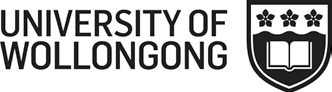 SCHOOL OF HEALTH AND SOCIETY, FACULTY OF SOCIAL SCIENCESINDIVIDUAL ASSIGNMENT COVER SHEET FOR ONLINE SUBMISSIONAll sections of this Cover Sheet need to be completed by students submitting an assignment for any subjects under the School of Health and Society. Attach this Cover Sheet as the front page of the assignment. Submit your assignment (including this cover sheet) via Moodle as indicated in the subject outline.Please note: You will receive an email notification when your assignment has been uploaded to Moodle. Make sure you keep a copy of the confirmation email.Student Name:                                                                                         Student Number:                                 Subject Name:                                                                                         Subject Code:                                      Assignment Title:                                                                                                                                                 Tutorial/Practical Group:(Day & Time)Tutor’s Name:	 			 Due Date:	 	 Date Submitted:	 	Student Declaration and Acknowledgement:By submitting this assignment, I declare that I have read the University guidelines and policy on plagiarism (available from  http://www.uow.edu.au/about/policy/UOW058648.html), this assignment is entirely my own work and unplagiarised. The content of this assignment has not been submitted for assessment elsewhere.By submitting this assignment, I also acknowledge the assessor of this assignment may record a copy of this assignment on text-matching service such as Turnitin for the purpose of future plagiarism checking.For the purpose of assessment, the assessor of this assignment may also reproduce and provide a copy of this assignment to another member of staff.Student Signature: 	Date: [insert electronic signature or type name]